Выполненные  задания прислать учителю!!!Выполните тест:1.С водой с образованием растворимого гидроксида взаимодействует:а) К; б)Zn; в) Pb; г)Ag.2. Какой из металлов энергичнее реагирует с кислородом:а)Fe; б)Hg; в) Ag; г)Cu.3. С соляной кислотой не будет взаимодействовать:а)Fe; б) Al; в)Zn; г) Сu4. С водным раствором хлорида меди (II) взаимодействует:а) серебро б) золотов) цинк г) ртуть5. При горении натрия на воздухе образуется:а)Na2O; б) Na2O2; в)NaO2; г)NaОН.6.С водным раствором сульфата железа (II) не взаимодействует :а)Mg; б)Cu; в)Al; г) Zn7.С соляной кислотой энергичнее всех будет взаи взаимодействовать:а) алюминий б)свинецв) магний г) железо8. С водным раствором гидроксида натрия взаимодействует:а) Cu; б) Ca; в) Mg; г)Al.Какой общий вывод можно сделать о строении  атомов металлов?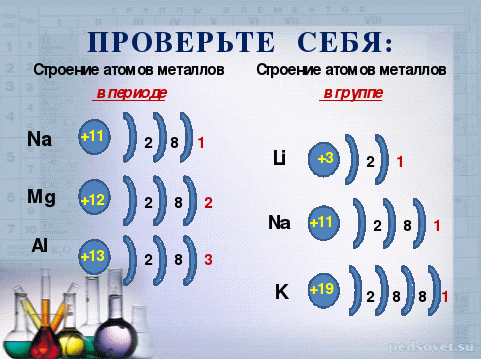 